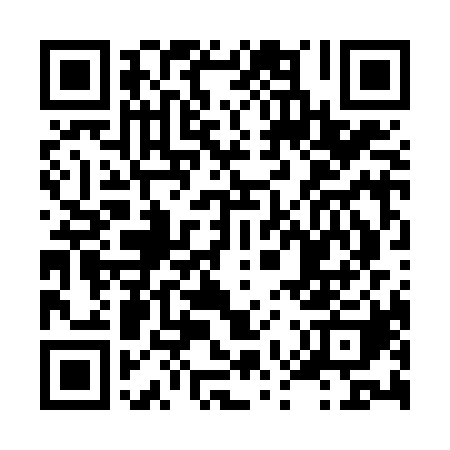 Prayer times for Altlohbergerhutte, GermanyWed 1 May 2024 - Fri 31 May 2024High Latitude Method: Angle Based RulePrayer Calculation Method: Muslim World LeagueAsar Calculation Method: ShafiPrayer times provided by https://www.salahtimes.comDateDayFajrSunriseDhuhrAsrMaghribIsha1Wed3:305:461:055:058:2410:302Thu3:275:441:045:068:2610:333Fri3:245:421:045:068:2710:354Sat3:215:401:045:078:2910:385Sun3:195:391:045:078:3010:416Mon3:165:371:045:088:3210:437Tue3:135:361:045:098:3310:468Wed3:105:341:045:098:3510:489Thu3:075:331:045:108:3610:5110Fri3:045:311:045:108:3710:5411Sat3:015:301:045:118:3910:5712Sun2:585:281:045:118:4010:5913Mon2:555:271:045:128:4211:0214Tue2:515:251:045:128:4311:0515Wed2:485:241:045:138:4411:0816Thu2:485:231:045:138:4611:1017Fri2:475:211:045:148:4711:1318Sat2:475:201:045:148:4811:1319Sun2:465:191:045:158:5011:1420Mon2:465:181:045:158:5111:1421Tue2:455:171:045:168:5211:1522Wed2:455:161:045:168:5311:1623Thu2:455:151:045:178:5511:1624Fri2:445:141:045:178:5611:1725Sat2:445:131:045:188:5711:1726Sun2:445:121:055:188:5811:1827Mon2:435:111:055:198:5911:1828Tue2:435:101:055:199:0011:1929Wed2:435:091:055:209:0111:2030Thu2:425:081:055:209:0211:2031Fri2:425:081:055:209:0311:21